Find the percent for each category.  Round to the nearest tenth.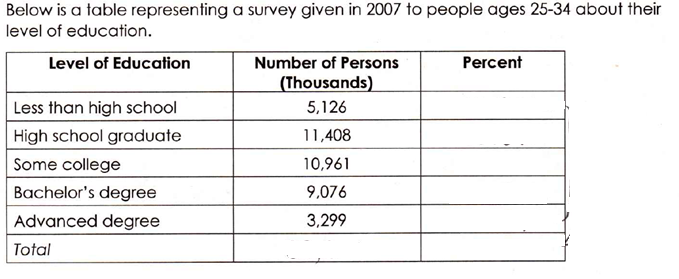 To create a bar graph:  On the x-axis:  the variable      that the data is about2.  On the y-axis:  the percents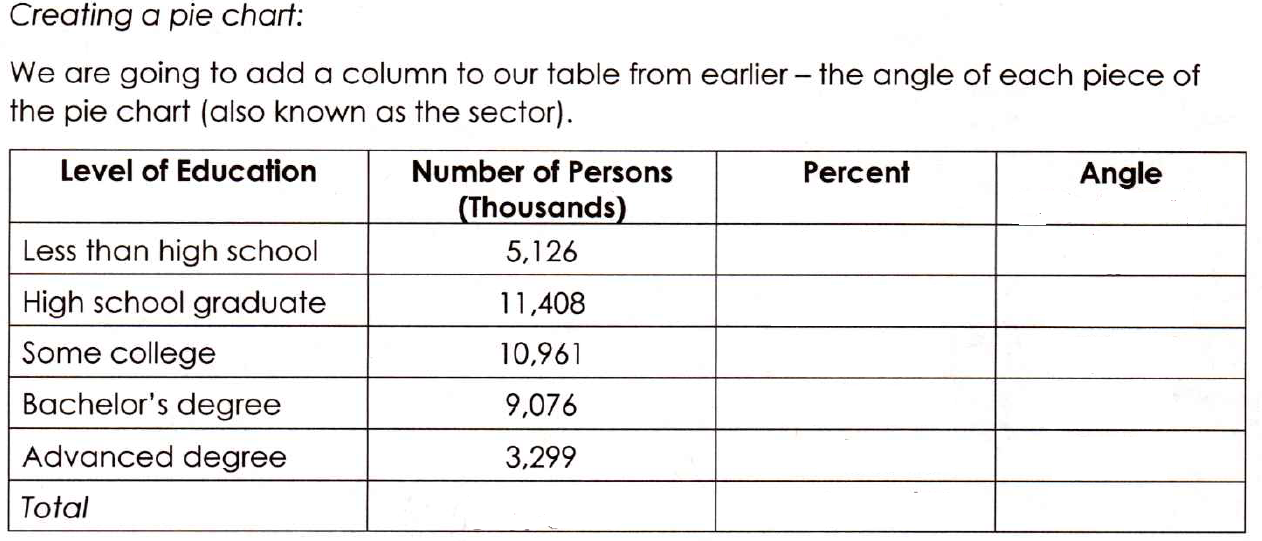 